ACUERDO No. 66(10 de noviembre de 2021)“Por medio del cual se crea la Política de Aseguramiento de la Calidad”.EL CONSEJO SUPERIOR UNIVERSITARIO DE LA UNIVERSIDAD DE LA AMAZONIAEn uso de sus atribuciones legales y estatutarias, yCONSIDERANDO QUE:La Constitución Política de Colombia de 1991, en sus artículos 27, 67 y 69, consagra: las libertades de enseñanza, aprendizaje, investigación y cátedra; define la educación como un servicio público con función social, a través de la cual se adquiere el conocimiento y demás bienes y valores de la cultura, al igual que desarrolla el principio de la autonomía universitaria como la facultad entre otras, para elegir sus propias directivas y darse su normatividad interna propia.La Ley 30 de 1992 “Por la cual se organiza el servicio público de la educación superior”, modificada por la Ley 1740 de 2014 “Por la cual se desarrolla parcialmente el artículo 67 y los numerales 21, 22 y 26 del artículo 189 de la Constitución Política, se regula la inspección y vigilancia de la educación superior, se modifica parcialmente la Ley 30 de 1992 y se dictan otras disposiciones”, establece en su capítulo I que le corresponde al Estado velar por la calidad del servicio educativo mediante el ejercicio de la suprema inspección y vigilancia de la educación superior, para garantizar la calidad, el cumplimiento de sus fines, la mejor formación ética, intelectual y física de los educandos y la adecuada prestación del servicio.El literal c) del artículo 6 de la Ley 30 de 1992 dispone como objetivos de la educación superior y de sus instituciones, entre otros: “c) Prestar a la comunidad un servicio con calidad, el cual hace referencia a los resultados académicos, a los medios y procesos empleados, a la infraestructura institucional, a las dimensiones cualitativas y cuantitativas del mismo y a las condiciones en que se desarrolla cada institución.”El Consejo Superior Universitario profirió el Acuerdo Superior No. 62 del 29 de noviembre de 2002 – Estatuto General de la Universidad, en virtud de la cual consagró en el artículo 24 en consonancia con el artículo 64 de la Ley 30 de 1992 que, “El Consejo Superior Universitario es el máximo órgano de dirección de la Universidad de la Amazonia (…)”. Los literales a), b), c), d) y k) del artículo 25 ibidem, establecen como funciones del Consejo Superior Universitario, entre otras: (…) “a) Definir, evaluar y/o modificar periódicamente las políticas generales de la institución y en particular, las relacionadas con los aspectos académicos, administrativos, de bienestar, de investigación, ecológicas y de planeación institucional. b) Definir o modificar la organización académica, administrativa y financiera de la institución. c) Aprobar el Plan General de Desarrollo Académico, Administrativo y Financiero y evaluarlo por lo menos una vez al año. d) Velar porque la marcha de la institución esté acorde con las disposiciones legales, el Estatuto General y las políticas institucionales. (…) k) Establecer y supervisar sistemas de auto evaluación institucional, para asegurar los procesos de evaluación externa, con el fin de garantizar los procesos necesarios para la acreditación de la Universidad.” (…) El Decreto No. 1330 de 2019 “Por el cual se sustituye el capítulo 2 y se suprime el capítulo 7 del título 3 de la parte 5 del libro 2 del Decreto 1075 de 2015 – Único Reglamento del Sector Educación”, en la sección 1 del capítulo 2. Registro Calificado de Programas Académicos de Educación Superior describe a las Instituciones de Educación Superior como uno de los actores del Sistema de Aseguramiento de la Calidad de la Educación Superior, a su vez, define el Sistema de la siguiente manera: el conjunto de instituciones e instancias definidas por el marco normativo vigente, que se articulan por medio de políticas y procesos diseñados, con el propósito de asegurar la calidad de las instituciones y de sus programas; promueve en las instituciones los procesos de autoevaluación, autorregulación y mejoramiento de sus labores formativas, académicas, docentes, científicas, culturales y de extensión, contribuyendo al avance y fortalecimiento de su comunidad y sus resultados académicos, bajo principios de equidad, diversidad, inclusión y sostenibilidad(…) “Artículo 2.5.3.2.1.2. Sistema de Aseguramiento de la Calidad de la Educación Superior. Es el conjunto de instituciones e instancias definidas por el marco normativo vigente, que se articulan por medio de políticas y procesos diseñados, con el propósito de asegurar la calidad de las instituciones y de sus programas; promueve en las instituciones los procesos de autoevaluación, autorregulación y mejoramiento de sus labores formativas, académicas, docentes, científicas, culturales y de extensión, contribuyendo al avance y fortalecimiento de su comunidad y sus resultados académicos, bajo principios de equidad, diversidad, inclusión y sostenibilidad.” (…) La calidad de la educación superior debe ser vista de forma integral, por lo tanto, las normas que este Decreto 1330/2019 reglamenta se circunscriben a las disposiciones de la Ley 1188 de 2008 “Por la cual se regula el registro calificado de programas de educación superior y se dictan otras disposiciones”, en armonía con lo consagrado en la Ley 30 de 1992. Con esto, la calidad de la educación superior debe ser vista de forma integral, considerando aspectos como: la diversidad, el gobierno universitario, los resultados académicos, los medios y procesos empleados; la infraestructura institucional, las dimensiones cualitativas y cuantitativas del mismo y a las condiciones en que se desarrolla cada institución.De donde se destacan la necesidad de promover los mecanismos de autorregulación y autoevaluación al interior de cada una de las Instituciones, fortaleciendo los sistemas internos de aseguramiento de la calidad – SIAC. También se hace énfasis en que las instituciones deberán contar con una Política de Calidad, que atienda los distintos niveles de complejidad y diversidad de las instituciones. De aquí que, teniendo en cuenta la diversidad y naturaleza de las IES, es preciso reconocer al Sistema Interno de Aseguramiento de la Calidad con su política de calidad como el mecanismo para garantizar la consecución de sus objetivos misionales, e igualmente reconocer que existen otros referentes de calidad aplicables, en función de los servicios y procesos que se llevan a cabo en su interior, entre los que se encuentran: la ISO 9001:2015 y el MIPG para las IES del Sector Público, y demás que se originan como parte del funcionamiento de las IES.La ISO 9001:2015, como norma internacional, define estándares de calidad para cualquier organización de carácter público o privado; define la adopción de un sistema de gestión de calidad al interior de las organizaciones, el cual es reconocido como la base para que cualquier empresa elabore un sistema, como el conjunto de elementos interrelacionados que le permita, a las organizaciones, garantizar la satisfacción del cliente y la implementación de mejoras en pro de su sostenibilidad y crecimiento.En este sentido, se reconoce en las IES la contextualización de la concepción de la calidad y su marco normativo desde el Sistema de Aseguramiento de la Calidad, la conformación al interior de estas de los Sistemas Internos de Calidad, la construcción de una política y la existencia de otros referentes de gestión de calidad que se asumen en beneficio de la satisfacción de sus partes interesadas y el logro de los objetivos institucionales.Para dar respuesta a los referentes nacionales de calidad en el SAC y así mismo, a los estándares internacionales de la ISO 9001, la Universidad de la Amazonía ha constituido, al interior de esta, su SIAC y a su vez el SGC, que, a partir de los nuevos parámetros reglamentarios, su naturaleza, el reconocimiento de su gobierno y la diversidad, ha decidido articular. Esta articulación parte por reconocer la normatividad interna con la que cuenta la Universidad para ambos referentes normativos como:Acuerdo 024 de 2021 del Consejo Superior Universitario, por el cual se crea el Sistema Interno de Aseguramiento de Calidad, SIAC, define los actores de la evaluación continua, objetivos, alcances y propósitos. Acuerdo 22 del 24 de noviembre de 2008 del Consejo Superior Universitario, por el cual se adoptó la Política y Objetivos de Calidad de la Universidad de la AmazoniaResolución Rectoral 0682 del 2007 por el cual se  crea el Sistema de Gestión de Calidad, SGC.El Estatuto General de la Universidad de la Amazonia aprobado por el Acuerdo No. 062 de 2002 del Consejo Superior Universitario, en su artículo 25 determina las funciones atribuidas al máximo órgano de dirección de la Institución, entre otras; “a) Definir, evaluar y/o modificar periódicamente las políticas generales de la institución y en particular, las relacionadas con los aspectos académicos, administrativos, de bienestar, de investigación, ecológicas y de planeación institucional. b) Definir o modificar la organización académica, administrativa y financiera de la institución. c) Aprobar el Plan General de Desarrollo Académico, Administrativo y Financiero y evaluarlo por lo menos una vez al año. d) Velar porque la marcha de la institución esté acorde con las disposiciones legales, el Estatuto General y las políticas institucionales. (…). k) Establecer y supervisar sistemas de autoevaluación institucional, para asegurar los procesos de evaluación externa, con el fin de garantizar los procesos necesarios para la acreditación de la Universidad (…)”.De conformidad con las funciones asignadas al Consejo Académico en el artículo 34 del Estatuto General (Acuerdo No. 062 de 2002), entre otras, las de “a) Liderar el desarrollo académico de la Universidad y decidir en lo relativo a docencia, especialmente en cuanto se refiere a programas académicos (…). b) Diseñar las políticas académicas en lo referente al personal docente y estudiantil y definir las directrices para la coordinación curricular de los diversos programas. c) Dirigir, estimular y perfeccionar la política de autoevaluación y control académico institucional, como tarea permanente y que hará parte del proceso de acreditación”.Que, el Aseguramiento de la Calidad busca el control de calidad, la garantía de la calidad y el fortalecimiento permanente. Que, es preciso continuar fortaleciendo la cultura de la evaluación permanente, propiciando la implementación de procesos de Aseguramiento de la Calidad en la Educación Superior, y la incorporación de los procesos de fortalecimiento institucional y de programas académicos en el Plan de Desarrollo Institucional -PDI- adoptado por la Universidad de la Amazonia.La Universidad de la Amazonia, de conformidad con su Misión Institucional, modificada por el artículo tercero del Acuerdo Superior No. 30 de 2019, busca “ser reconocida por su alta calidad, el liderazgo de sus docentes, estudiantes y graduados en los sectores público y privado, a través de la investigación, la formación de talento humano, el desarrollo tecnológico y la transferencia de conocimiento a la sociedad (…)”.El Decreto 1083 del 26 de mayo 2015, “Por el cual se actualiza el Modelo Estándar de Control Interno para el Estado Colombiano, MECI 1000:2014”, en su subsistema de Control Estratégico, considera el Direccionamiento Estratégico como parte fundamental de las políticas, programas y Estrategias institucionales.Este ejercicio de articulación parte por identificar la normatividad, los elementos comunes y orientadores de ambos referentes o modelos que, a lo largo de la trayectoria institucional, la Universidad, ha dado respuesta.En este sentido, el presente documento da los lineamientos para la constitución de un Sistema Integrado de Calidad, SIC, que reconozca el SIAC creado y el desarrollo que tiene la Universidad frente al SGC bajo los parámetros de la ISO 9001, con el objetivo de que ambos sean constitutivos de las orientaciones de calidad y de gestión de calidad para la Universidad y cómo la articulación entre los requisitos de ambos modelos le permite a la Institución alcanzar sus objetivos institucionales.El artículo 1 del Acuerdo 024 de 2021 del CSU, por el cual se crea el SIAC, lo define como el conjunto de procesos planificados, sistémicos y productivos que orientan las acciones institucionales y de los programas en términos de registros calificados, condiciones de calidad, autoevaluación, condiciones iniciales y acreditación de alta calidad, en articulación permanente con los sistemas de gestión de calidad asociados a la gestión estratégica, misional y de apoyo de la Universidad. Por otro lado, el Sistema de Gestión de Calidad, SGC, creado mediante Acuerdo 22 del 24 de noviembre de 2008 del CSU, define a través del Manual del Calidad, la estructura del Sistema de Calidad con el propósito de mejorar el desempeño y la capacidad institucional de los diferentes grupos de interés a través de un enfoque basado en procesos.La Misión del sistema de educación superior en Colombia expresa que “el sistema de educación superior colombiano es uno de los principales ejes de la transformación y de la movilidad social, base del desarrollo humano sostenible, social, académico, científico, económico, ambiental y cultural de nuestro país” y la visión plantea que “para el año 2034 el sistema de educación  superior será uno de los pilares sobre los cuales los colombianos habremos construido una sociedad en paz (justa, culta, democrática, solidaria, próspera, competitiva e incluyente), en la que vivan digna y pacíficamente ciudadanos libres, éticos responsables y productivos.” (CESU, 2016. P:126-127).Dentro de los lineamientos a desarrollar, se plantea el de Calidad y Pertinencia, que se expresa en el ítem 16, “Acoger y fomentar la diversidad de la oferta educativa, permitiendo que cada IES busque el nicho desde el cual pueda desarrollar su propio proyecto institucional con calidad y pertinencia y orientar progresivamente el foco del Sistema de Aseguramiento de la Calidad a la mejora de las instituciones de acuerdo con su naturaleza, y con los compromisos que declaran en el proyecto educativo institucional y en su plan de desarrollo.” Y en el ítem 26, “Contar con sistemas de información completos, dinámicos, confiables y accesibles, que se constituyan en soporte fundamental para los procesos de aseguramiento de la calidad del sistema y de sus instituciones” (CESU, 2016. p:133)La definición de calidad no es un concepto acabado y único, que por el contrario tiene muchas acepciones que dependen del campo acción de la organización, del tipo de producto que diseñe y produzca, de la expectativa de conocer la satisfacción del cliente, de la excelencia y perfección del diseño de cada uno de sus productos, la medición de la relación de la organización con el medio externo en el cual está inserta, de la pertinencia de sus acciones para satisfacer las necesidades del entorno. De manera general se puede decir que el concepto de calidad relaciona, el producto, los procesos, el servicio, la organización o su sistema de gestión. (Camisón, Cruz y González, 2006)Pesantéz (2011: 37) en su trabajo de tesis denominado “Indicadores de Gestión y Calidad en la Educación Superior” expresa que “El concepto de calidad es una construcción social, que varía según los intereses de los grupos de dentro y de fuera de la institución educativa, que refleja las características de la sociedad que se desea para hoy y se proyecta para el futuro”El Ministerio de Educación Nacional, presenta para las instituciones de educación superior, a través del decreto 1330 de 2019, en su artículo 2.5.3.2.1.1, el concepto de Calidad como “el conjunto de atributos articulados, interdependientes, dinámicos, construidos por la comunidad académica como referentes y que responden a las demandas sociales, culturales y ambientales. Dichos atributos permiten hacer valoraciones internas y externas a las instituciones, con el fin promover su transformación y el desarrollo permanente de sus labores formativas, académicos, docentes, científicas, culturales y de extensión” (MEN, 2019).El Consejo Nacional de la Educación Superior (CESU), en al Acuerdo 02 de 2020, en su artículo 2, define la Alta Calidad haciendo referencia a “las características que permiten reconocer un programa académico o una institución y hacer un juicio, en el marco del mejoramiento continuo y de su diversidad, sobre su capacidad de transformación, dada por la proximidad entre el óptimo correspondiente al carácter del programa académico a la naturaleza jurídica, identidad, misión y tipología de la institución, y el modo en que presta el servicio público de educación, los logros alcanzados y los impactos generados” (CESU, 2020)En sesión ordinaria del 10 de noviembre de 2021, el Consejo Superior Universitario, terminó la revisión del documento propuesto y aprobó la “creación de la Política de Aseguramiento de la Calidad”.En mérito de lo expuesto,ACUERDA:ARTÍCULO PRIMERO. APROBAR la creación Política de Aseguramiento de la Calidad. ARTÍCULO SEGUNDO. IMPLEMENTACIÓN Y EJECUCIÓN. La Dirección de Aseguramiento de la Calidad, será la encargada de realizar las socializaciones de la Política de Aseguramiento de la Calidad con cada uno de los actores académicos de la Institución. 	ARTÍCULO TERCERO. MODIFICACIONES A LA POLÍTICA DE ASEGURAMIENTO DE LA CALIDAD. Los ajustes y/o modificaciones a la Política de Aseguramiento de la Calidad, deberán ser presentados con su respectiva justificación y aprobados por el Consejo Superior Universitario. 	ARTÍCULO CUARTO. ORDENAR. La publicación del presente Acuerdo en todos los medios de difusión Institucional con que dispone la Universidad de la Amazonia. 	ARTÍCULO QUINTO. VIGENCIA. El presente Acuerdo rige a partir de la fecha de su expedición y publicación, a su vez, deroga en su integridad el Acuerdo No. 22 del 24 de noviembre de 2008 “Por el cual se adopta la Política y Objetivos de Calidad de la Universidad de la Amazonia”. 	PUBLÍQUESE, COMUNÍQUESE Y CUMPLASE,Dado en Florencia, Departamento del Caquetá, a los diez (10) días del mes de noviembre del año dos mil veintiuno (2021).CAPÍTULO IDEFINICIÓN DE CALIDAD, POLÍTICA Y OBJETIVOS DE CALIDAD ARTÍCULO 1. DEFINICIÓN DE CALIDAD. Calidad son aquellas características diferenciadoras de un programa académico o de la institución, determinados por la comunidad académica para evaluar la respuesta a las demandas sociales, culturales y ambientales, que permiten valorar la relevancia de los procesos, el servicio, los resultados, la organización o su sistema de gestión, en la permanente interacción entre el interior del programa o la institución y el entorno externo que le rodea, generando una transformación permanente para una movilidad social, a través de sus funciones sustantivas como es la docencia, la investigación, la proyección social y la extensión.ARTÍCULO 2. POLÍTICA. La Política de Aseguramiento de la Calidad de la Universidad de la Amazonia establece las líneas de acción encaminadas a regular los productos y servicios institucionales acorde a las necesidades y oportunidades del contexto regional, desde sus funciones sustantivas en el campo educativo; teniendo en cuenta las capacidades, oportunidades y riegos en pro de la satisfacción de los diversos grupos de interés y su relación con el Sistema Integrado de Gestión de Calidad, por medio de los procesos de autoevaluación, autorregulación y mejora continua.ARTÍCULO 3. OBJETIVOS DE CALIDAD. La Política de Aseguramiento de la Calidad de la Universidad de la Amazonia, tendrá como objetivos: Establecer un modelo de gestión basado en procesos, enfocado a la gestión del conocimiento.Mantener una dinámica de la cultura de evaluación para el mejoramiento continuo de los estándares de calidad académica. Fortalecer la capacidad de autorregulación de la Universidad, a partir de los procesos de autoevaluación.Desarrollar procesos flexibles y/o adaptables en la Universidad, alcanzando el cumplimiento de las funciones sustantivas, por medio del desarrollo científico, cultural, social, económico, político y ético.ARTÍCULO 4. ESTRUCTURA. La estructura del Sistema Integrado de Calidad responde a la articulación entre el SIAC y el SGC en donde a través de la estructura de la Política de Aseguramiento de la Calidad que integra los modelos del SIAC y del SGC se da respuesta a cada uno de los requisitos exigidos; partiendo de un enfoque por procesos.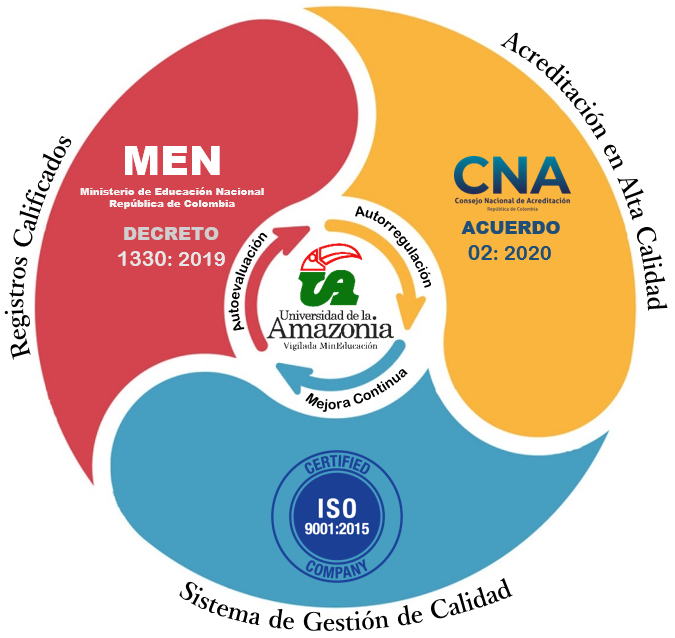 CAPÍTULO IIMATRIZ DE ARTICULACIÓN, PRINCIPIOS DE AUTORREGULACIÓN, AUTOEVALUACIÓN Y MEJORA CONTINUAARTÍCULO 5. MATRIZ DE ARTICULACIÓN DE LA POLÍTICA DE ASEGURAMIENTO DE LA CALIDAD. A través del reconocimiento de los requisitos del Sistema de Aseguramiento de la Calidad y cómo éstos se articulan con los requisitos de la ISO 9001, se construyó una matriz de articulación, la cual establece las evidencias que debe arrojar ambos referentes de gestión para asociar, dichas evidencias, a los procesos institucionales.Los procesos institucionales se convierten en el núcleo articulador del Sistema Integrado de Calidad, ya que a través de éstos se da respuesta a las exigencias establecidas por los diferentes requisitos de los modelos de calidad que actualmente implementa la Universidad; y más adelante, los que prevea implementar. En relación con la matriz de articulación, que se presenta como anexo al documento de Política de Aseguramiento de la Calidad, se reorganiza el Mapa de Procesos Institucional.Mapa de Procesos Institucional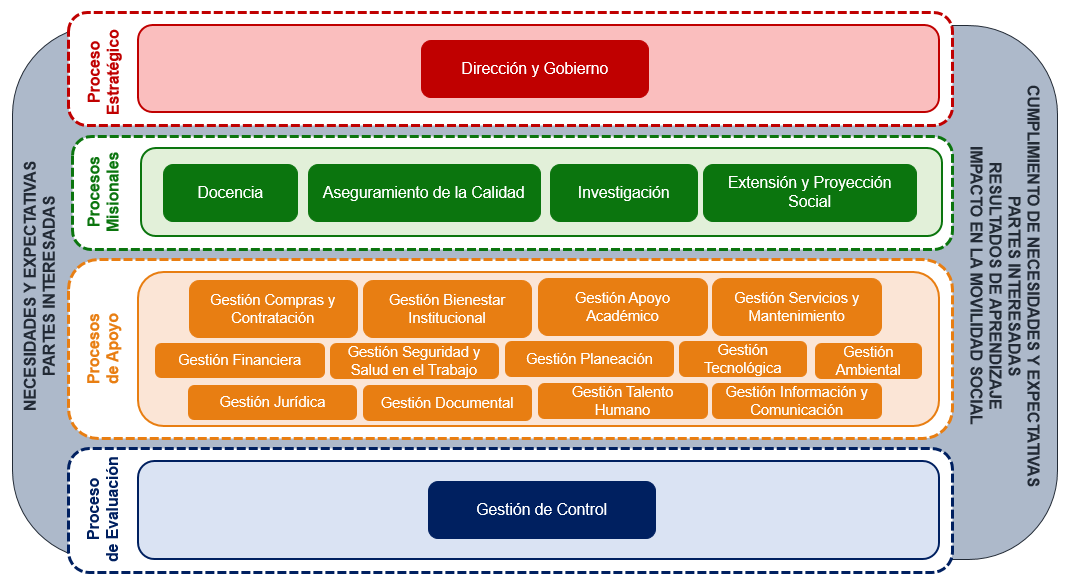 ARTÍCULO 6. PRINCIPIOS DE AUTORREGULACIÓN, AUTOEVALUACIÓN Y MEJORA CONTINUA. Los referentes de calidad de la Universidad de la Amazonía parten de los principios del SIAC correspondientes a la autorregulación, la autoevaluación y la mejora continua; y como a través del ejercicio de gobernanza la institución define sus políticas de operación y se autorregula en el reconocimiento de su diversidad y su autonomía universitaria; así mismo, el ejercicio de gobernanza le permite ejercer la autoevaluación como el proceso por medio del cual la Institución autorreflexiona sobre su quehacer académico y de gestión en pro de identificar oportunidades de mejora; y finalmente, a través del ejercicio reflexivo establecer las acciones de mejora que le permita a la Institución alcanzar el cumplimiento de su política y objetivos de calidad.Los Procesos responden a cada una de las fases de los principios de autorregulación, autoevaluación y mejora continua; ya que, a través de éstos, la Institución orienta su operación, ejecuta las actividades, reflexiona sobre el cumplimiento de los requisitos y los objetivos trazados y propone acciones de corrección y de mejora continua en pro de alcanzar con los objetivos trazados.CAPÍTULO IIIDEFINICIÓN DE LOS PROCESOS INSTITUCIONALESARTÍCULO 7. DEFINICIÓN DE LOS PROCESOS INSTITUCIONALES. El objetivo del proceso está determinado por lo que se espera de él en relación con lo que pide el SIAC y la norma ISO 9001 (por ello se debe revisar cada proceso, su objetivo y su alcance para que dé respuesta a lo que pide aseguramiento de la calidad y de la ISO).PROCESO ESTRATÉGICODirección y Gobierno. Este proceso responde por los lineamientos que orienten de manera estratégica la gestión de la Institución, a través de los cuales se determine la asignación eficiente de recursos, la formulación de políticas, objetivos y proyectos estratégicos, que permitan cumplir con la Misión institucional y lograr la Visión de la Universidad. Los procesos estratégicos permiten fijar el horizonte, lineamientos y estrategias institucionales, constituyen la base para el diseño de acciones de prevención y/o corrección que garanticen una efectiva planeación. Éstos son:PROCESOS MISIONALESLos procesos misionales proporcionan el resultado previsto por la Universidad en cumplimiento de su razón de ser; están directamente comprometidos con la creación de valor para los clientes externos de la Entidad.Aseguramiento de la Calidad: Es el proceso que de manera cuantitativa y/o cualitativa determina el cumplimiento y efectividad de políticas, estrategias, proyectos y procedimientos Institucionales. Docencia: Considerado como la función sustantiva de la Universidad que implica la realización directa de los procesos sistemáticos de enseñanza - aprendizaje, lo cual incluye el diagnóstico, la planificación, la ejecución y la evaluación, de los procesos formativos y sus resultados y de otras actividades educativas dentro del marco del proyecto educativo institucional. Investigación: La investigación en la Universidad relacionada entre la Investigación Básica, Aplicada y Experimental.Extensión: Función sustantiva de la Universidad que tiene como finalidad propiciar y establecer procesos permanentes de interacción e integración con las comunidades locales, nacionales e internacionales, con el objetivo de asegurar su presencia en la vida social y cultural del país, contribuyendo en la comprensión y solución de sus principales problemas de la región, el País y el mundo. PROCESOS DE APOYOEste macro proceso es el que integra todos los procesos que sirven de apoyo a los Misionales, que articulan lo académico con lo administrativo y permiten desarrollar la función para la cual fue creada la institución. Está Integrado por los siguientes procesos:Gestión de Compras y Contratación: Proceso mediante el cual se definen los bienes que requiere la institución para su normal funcionamiento, así como también los servicios que se deben contratar para que se cumpla la Misión de la Universidad. Gestión de Bienestar Institucional: Comprende todo lo relacionado con los procesos de integración universitaria, buscando siempre el mejoramiento de la calidad de vida de los integrantes de la comunidad universitaria. Gestión Planeación: Este proceso responde por los lineamientos que orienten de manera estratégica la gestión de la Institución, a través de los cuales se determine la asignación eficiente de recursos, la formulación de políticas, objetivos y proyectos estratégicos, que permitan cumplir con la Misión institucional y lograr la Visión de la Universidad. Gestión Documental: Conjunto de actividades encaminadas a definir, unificar e implementar criterios y métodos para la administración y control de los documentos contenidos en cualquier tipo de medio.Gestión Ambiental: Considerado fundamental en la institución, porque tiene en cuenta los procedimientos que la institución debe cumplir en todos los procesos definidos, de tal manera que se explique de manera contundente el sello de la Política de Calidad, la cual en total correspondencia con la Misión especifican el Desarrollo Sustentable y Sostenible de la región amazónica como parte de los procesos de formación de nuestros estudiantes.Gestión del Talento Humano: Proceso que comprende el manejo de todo lo relacionado con el desarrollo y la administración del Talento Humano de la institución. Gestión Seguridad y Salud en el Trabajo: Tiene el objetivo de mejorar las condiciones laborales y el ambiente en el trabajo, además de la salud en el trabajo, que conlleva la promoción del mantenimiento del bienestar físico, mental y social de los empleados.Gestión Financiera: Proceso que considera todos los procedimientos para la elaboración del presupuesto, la gestión del recaudo, la gestión de egresos, la gestión contable y de costos, y la gestión de Informes. Gestión de Apoyo Académico: En este proceso se agrupan los principales servicios de las Unidades de apoyo académico de la Universidad. Estos servicios son: La Biblioteca, Los diferentes Laboratorios de la Universidad, El Consultorio Jurídico, El Centro De Conciliación, El Herbario, Museo de Historia Natural, Hogar de Paso de Fauna Silvestre, las Granjas, entre otros.Gestión Tecnológica: El proceso comprende la solicitud y análisis de requerimientos tecnológicos de la institución, ejecución de requerimientos que implica la asesoría a la Oficina de Compras, la programación de mantenimiento preventivo de hardware, redes y software, la evaluación y mejora del proceso. Gestión Jurídica: Es el proceso que agrupa todas las acciones de la Universidad tendientes al cumplimiento de la normatividad interna y externa. Gestión de Información y Comunicaciones: Proceso transversal en el cuál la comunicación como forma de relación humana es indispensable en toda organización. Proceso que garantiza la difusión de la información propia del quehacer Universitario a las partes interesadas y establecer un mecanismo que les permita a los usuarios determinar necesidades del Sistema de Gestión de la Calidad. Gestión Servicios y Mantenimiento: Proceso que se encarga de la administración, preservación y mantenimiento de la planta física y parque automotor con el fin de atender los requerimientos de los diferentes procesos enfocados a optimizar el servicio a la comunidad académica.Los procesos de apoyo proveen los recursos necesarios para la operación de los procesos estratégicos, misionales y de evaluación en La Universidad de La Amazonia.PROCESO DE EVALUACIÓNLos procesos de evaluación y control facilitan a La Universidad de La Amazonia realizar seguimiento de manera objetiva a su desempeño y mejora continua.Gestión de Control: Es el proceso que define los procedimientos para el desarrollo del Control Interno de la universidad. Este proceso en esencia define los controles independientes del Sistema de Control Interno de la institución midiendo la eficiencia, eficacia y efectividad de los procesos.CAPÍTULO IVEVALUACIÓN DEL SISTEMA INTEGRADO DE CALIDAD -SIC-, MEJORA CONTINUA DEL SIC, EVALUACIÓN EXTERNA DEL SIC, Y ADMINISTRACIÓN DEL SICARTÍCULO 8. EVALUACIÓN DEL SISTEMA INTEGRADO DE CALIDAD. La Evaluación del Sistema Integrado de Calidad –SIC-, corresponderá al ejercicio interno, sistemático e independiente de reflexión del cumplimiento de los requisitos de ambos referentes de gestión a partir de la evaluación de los procesos. Dicha evaluación del SIC se realizará a intervalos planificados de acuerdo con la forma que se defina para cada proceso. Para los procesos de dirección, apoyo y soporte se realizará de forma anualizada, a través del ejercicio de auditorías internas de calidad, y para los procesos misionales se realizará bianualmente, a través del ejercicio de autoevaluación. En los ejercicios de evaluación se contará con auditores internos o pares académicos internos dependiendo del proceso objeto de evaluación interna.Los procesos de Rendición de Cuentas son el espacio con el que la Universidad en cabeza del señor Rector explicarán a la comunidad universitaria y a la comunidad en general los avances y resultados de su gestión, que a su vez se por medio de este espacio de participación ciudadana informará los resultados de la evaluación del Sistema Integrado de Calidad y del cumplimiento de la Política de Calidad con el que se da respuesta a cada uno de los requisitos exigidos por el Decreto 1330 y de las demás leyes que le corresponde.ARTÍCULO 9. MEJORA CONTINUA DEL SIC. La Mejora Continua del Sistema Integrado de Calidad está dada por la articulación y consolidación de la identificación de oportunidades de mejora, hallazgos y sistematización de todos los ejercicios de reflexión y evaluación que se dan en los procesos. La consolidación de los ejercicios de evaluación se realizará partiendo de la base o núcleo de la actividad, ya sea ésta, el proceso o el programa académico. En donde se identificarán las acciones propias del proceso o del programa y cuáles corresponden a un proceso o instancia mayor a está para su escalamiento y articulación hacia otros procesos u otras instancias. Permitiendo así, la consolidación de las acciones que son de carácter institucional y las que son propias de los procesos o instancias que cumplen con el rol y responsabilidad por su dirección. Acá es importante la sistematización de las acciones a través de alguna herramienta que permita llegar hasta la dependencia o el programa.ARTÍCULO 10. EVALUACIÓN EXTERNA DEL SIC. El Sistema Integrado de Calidad de la Universidad responde ante los organismos de evaluación del Sistema Nacional de Aseguramiento de la Calidad, así como a los organismos de certificación de la Gestión de Calidad. A partir del núcleo de articulación, que son los procesos, éstos responden por la evaluación externa y son éstos los encargados de rendir cuentas ante los organismos de control.ARTÍCULO 11. ADMINISTRACIÓN DEL SIC. Se constituye a la Rectoría, Vicerrectoría Académica o la que haga sus veces, Dirección de Aseguramiento de la Calidad o la que haga sus veces, y la Oficina Asesora de Control Interno o la que haga sus veces, como las responsables por la administración del Sistema Integrado de Calidad.ANA MILENA GUALDRÓN DÍAZPresidente del Consejo SuperiorWILLIAM DAVID GRIMALDO SARMIENTOSecretario General y del Consejo Superior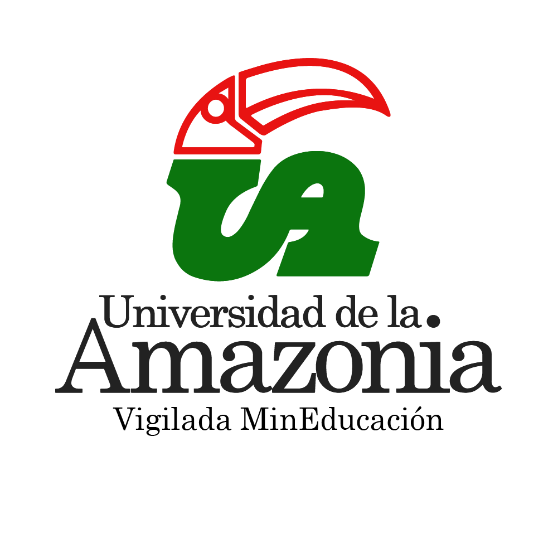 POLÍTICA DEASEGURAMIENTODE LA CALIDADProcesoLíder procesoObjetivoAlcanceDirección y GobiernoConsejo Superior - RectoríaDefinir las políticas, planes, programas y proyectos que direccionen la institución y logren la articulación entre los procesos misionales, estratégicos, de apoyo y de evaluación en la búsqueda del mejoramiento continuo y el cumplimiento de la misión institucional.Inicia con la formulación de las políticas, planes, programas y proyectos y termina con el seguimiento a lo ejecutado vs lo planeadoProcesoLíder procesoObjetivoAlcanceAseguramiento de la CalidadDirector de Aseguramiento de la CalidadAdministrar y asegurar que el Sistema Integrado de Gestión de Calidad sea planeado, documentado, implementado y evaluado con miras a lograr el mejoramiento continuo de la institución.Este proceso se inicia con la planeación y organización del Sistema Integrado de Gestión De Calidad para terminar con la mejora continua de los procesos de la institución.DocenciaVicerrector AcadémicoGarantizar el proceso de formación integral del talento humano en los diferentes programas académicos de pregrado y postgrado.Este proceso inicia con la definición de los programas académicos de pregrado y postgrado y culmina con la graduación de los profesionales formados en la institución.Extensión y/o Proyección SocialDecanos, Jefe OARIPromover y proyectar los conocimientos y servicios producidos en la Universidad de la Amazonia, a través de articulación de áreas académicas e investigativas de la institución, como elementos de apoyo al desarrollo de los planes regionales, locales y sectoriales en beneficios de las Comunidades.El proceso se inicia con un diagnóstico para encontrar las necesidades del entorno, las cuales contribuyan a la definición de estrategias que deben ser evaluadas según su impacto, lo cual conllevará al beneficio social.InvestigaciónVicerrector de InvestigacionesGenerar, transformar, incentivar y transferir el conocimientoCientífico.Proceso visional y misional que empieza generando conocimiento científico y termina impactando el medio.ProcesoLíder procesoObjetivoAlcanceGestión AmbientalCoordinador De Gestión AmbientalRealizar la evaluación, seguimiento y mitigación de los impactos ambientales significativos, generados por las actividades propias de la Universidad de la AmazoniaInicia con la identificación y priorización de aspectos e impactos ambientales generados por las actividades propias de la Universidad, pasando por la implementación de los programas proyectos y/o actividades conducentes a mitigar, corregir, prevenir y/o controlar dichos impactos, hasta su seguimiento y evaluación.Gestión DocumentalJefe Archivo CentralDesarrollo sistemático de los procesos archivísticos, encaminados a la planificación, procesamiento, manejo y organización de la documentación producida y recibida por la Universidad de la Amazonia desde su origen hasta su destino final con el objeto de facilitar su utilización y conservación.Creación y/o recepción de documentación en la Universidad de la Amazonia, su mantenimiento, organización, traslado a archivo central y posterior eliminación o transformaciónGestión FinancieraJefe División FinancieraAdministrar y presentar la institución financiera, económica, social y ambiental de la Universidad de la Amazonia, a través de la aplicación eficiente y eficaz de los procedimientos establecidos por las áreas que la conforman para la planeación, análisis y toma de decisiones.Inicia con la participación en la elaboración del plan de necesidades económicas por procesos, registro del presupuesto aprobado; y finaliza con la presentación de la situación financiera, económica, social y ambiental de la institución.Gestión De Talento HumanoJefe División De Servicios AdministrativosVelar por cumplir las necesidades y requerimientos de vinculación de personal al servicio de la universidad, para que se pueda lograr ofrecer un servicio de calidad y eficienciaInicia con la selección del personal, pasando por la contratación y afiliación prestacional, hasta el pago de nómina y la capacitación del personalGestión De Compras y ContrataciónVicerrectora AdministrativaGarantizar en forma oportuna los requerimientos del área académica y administrativa para la eficiente prestación del servicio.Proceso de apoyo inicia con la identificación de las necesidades de elementos para cada dependencia tanto académica como administrativa, hasta llegar a la prestación del servicio en su fase final.Gestión De Bienestar InstitucionalJefe de División Bienestar InstitucionalBrindar orientación, involucrar y proveer servicios de calidad a la comunidad universitaria y partes interesadas en las áreas de recreación, salud, arte y deporte, encaminando todas las actividades al desarrollo humano y a la mejora de la calidad de vida.El proceso de gestión bienestar institucional inicia con la identificación de las necesidades de la comunidad universitaria y partes interesadas en las áreas de recreación, deporte, arte y salud, pasando por el desarrollo de actividades que fomenten y orienten hábitos y estilos de vida saludables hasta la evaluación y mejora de cada una de ellas.Gestión De Apoyo AcadémicoVicerrector de Investigaciones y PosgradosGarantizar la investigación, en el desarrollo, creación y preservación de las especies, las prácticas académicas de los estudiantes a través del uso de los laboratorios, granjas, museos, herbario, serpentario y clínicas veterinarias.Inicia con la solicitud de los servicios en cada uno de las unidades de apoyo (laboratorios, granjas, museos, herbario, serpentario y clínicas.) Y termina con la evaluación del servicio en cada una de ella.Gestión TecnológicaCoordinador del Departamento de Tecnologías de la InformaciónProporcionar soluciones a los servicios TI y brindar la gestión necesaria desde el punto de vista de las TIC, a las áreas que lo requieran mediante altos niveles de seguridad, confiabilidad y confidencialidad, garantizando la continuidad de la prestación de los servicios institucionales para contribuir al cumplimiento de la misión institucional.El proceso de gestión de los servicios TI en todas sus etapas: concepción del proyecto TI, Investigación, Capacitación, Soporte, monitoreo y puesta en producción de servicios TI de calidad, que cubran las necesidades de la institución y exigencias gubernamentalesGestión Seguridad y Salud en el TrabajoCoordinador de Seguridad y Salud en el TrabajoEstablecer planes, programas y proyectos que permitan fomentar las buenas prácticas laborales para garantizar la seguridad y salud en los trabajadores a partir de la prevención del riesgo y de la enfermedad de origen laboral.Inicia con la identificación de los requisitos legales y reglamentarios aplicados a este proceso, seguido de la definición de planes, programas y proyectos y termina con los controles de los riesgos que pueden afectar la salud de los trabajadores para minimizar su impacto.Gestión JurídicaSecretario General, Jefe de Oficina Asesora JurídicaGarantizar la seguridad jurídica institucionalCumplimiento de la normatividad vigente, desarrollo de actuaciones judiciales y finaliza con las decisiones judiciales.Gestión de Información y ComunicaciónDirector de la EmisoraGarantizar la difusión de toda la información generada por la Universidad de la amazonia de forma que permita articular los esfuerzos de los servidores de la institución con los propósitos misionales, presentar información sobre el funcionamiento, gestión y resultados de la entidad a diferentes grupos de interés, recibir retroalimentación de la percepción por parte de los usuarios y divulgarla.Inicia con la planeación, dirección, generación y manejo de la información institucional y/o la recibida por otras fuentes y termina con la comunicación o publicación de la misma, llevándola a todos los funcionarios y a la sociedad en general de manera clara, precisa y oportuna.Gestión PlaneaciónJefe Oficina de PlaneaciónDefinir las políticas, planes, programas y proyectos que direccionen la institución y logren la articulación entre los procesos misionales, estratégicos, de apoyo y de evaluación en la búsqueda del mejoramiento continuo y el cumplimiento de la misión institucional.Inicia con la formulación de las políticas, planes, programas y proyectos y termina con el seguimiento a lo ejecutado vs lo planeadoGestión de Servicios y MantenimientoJefe SupervisiónDefinir la planeación de las acciones para el mantenimiento preventivo, correctivo y conservación de los bienes para un ambiente confortable que facilite la prestación de las funciones misionales en forma satisfactoria.Inicia con la planeación de las acciones de mantenimiento y termina con la entrega y conservación del bien para su uso final.ProcesoLíder procesoObjetivoAlcanceGestión De ControlJefe Oficina Asesora de Control InternoRealizar seguimiento al cumplimiento de la normatividad interna y externa que rige a la Universidad de la AmazoniaProceso que inicia con la verificación del cumplimiento de las actividades de la entidad, su evaluación, seguimiento y mejora continua.